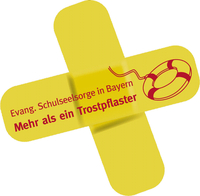 Schulseelsorge ...hat ein offenes Ohr für alles, was Schülerinnen und Schüler loswerden möchten.stärkt und ermutigt in schwierigen Momenten.bietet Beistand in Krisen und in Trauersituationen.Unterstützt auf der Suche nach Lösungen bei privaten oder schulischen Problemenmacht Angebote, gemeinsam über Sinn- und Glaubensfragen nachzudenkenarbeitet z.B. bei Mobbingproblemen eng mit der Jugendsozialarbeit zusammen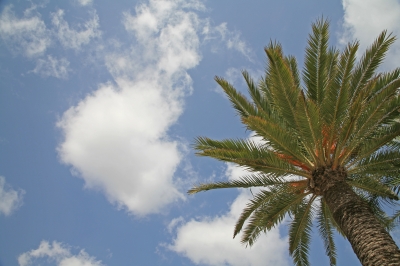 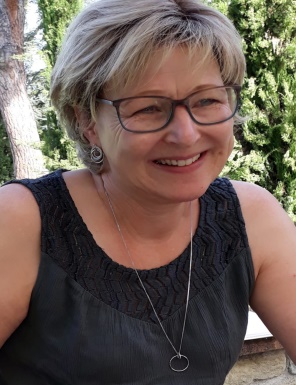 